Week 5Wednesday 22nd April 2020Year 5Varied fluency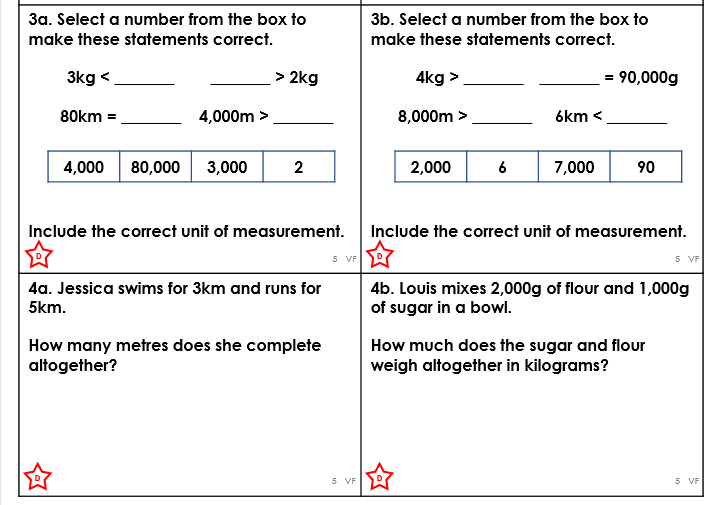 Please show all your working out on how you got to your final answer for the word problems.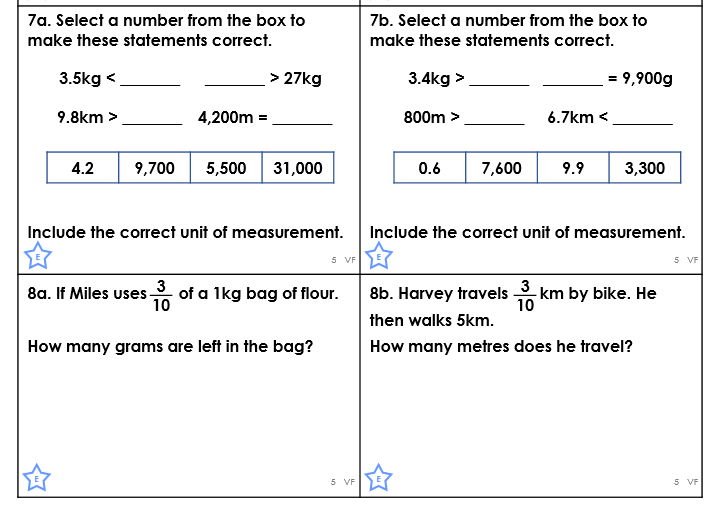 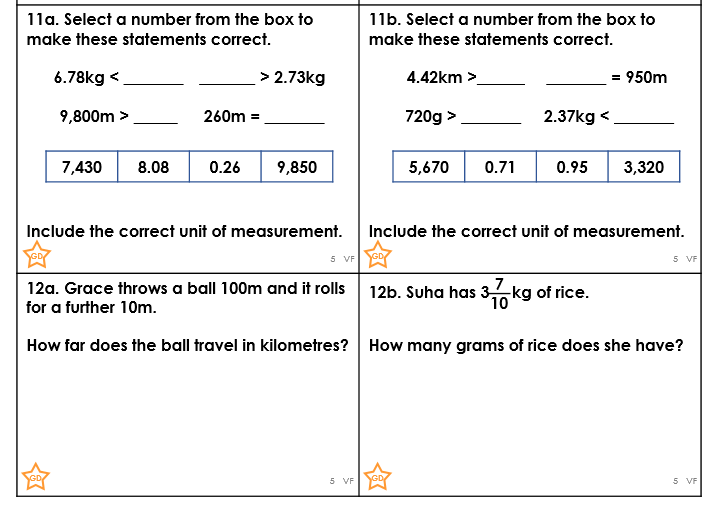 